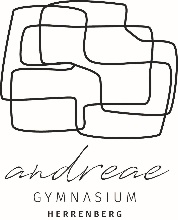 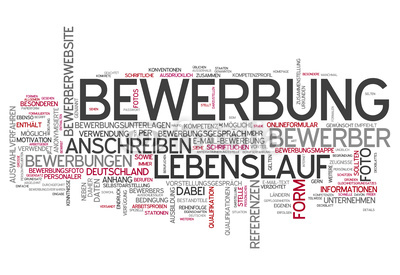                                                                                                 © Ben Chams #34110273Anleitung zum Bewerbungstraining – Praxisteil:Die Bewerbungsgespräche finden am Samstag 07.03 ab 9:30 Uhr statt.Ein Raum- und Zeitplan wird ab Do. 05.03 am Oberstufenbrett ausgehängt.Stellenanzeigen findet ihr auf der AGH-Homepage unter:„Hilfe“, 	„Bogy – von der Schule zum Beruf“, 	„Bewerbungskursmaterial“, 	„Material-Bewerbungstraining2020“.Hier sucht ihr euch eine Stelle aus und schreibt die E-mail-Bewerbung. Ein Ansprechpartner ist in den Stellenanzeigen genannt. Die Bewerbung schickt ihr dann an: bogy.lambrecht@gmail.com und nicht an die in der Stellenanzeige angegebene Mailadresse. Wer sich selbst eine Stellenanzeige suchen möchte, wird unter:
http://jobboerse.arbeitsagentur.de/ sicher fündig. Diese Stellenanzeige müsst ihr dann als .pdf an die Bewerbung anhängen, damit der Interviewer weiß, in welche Rolle er schlüpfen muss. Wir weisen euch dann vorzugsweise einen Interviewpartner zu, welcher in der Branche, für die ihr euch bewerbt, arbeitet. Wir nehmen die Bewerbung nur als PDF-file an. Hinweise zur Erstellung von Bewerbungen und das Umwandeln in .pdf-Dokumente findet ihr auch unter: http://bwt.planet-beruf.de/ (ebenfalls eine Seite der Bundesagentur für Arbeit)Spätester Maileingang für die E-Mail-BewerbungistMontag, 02. MärzViel Erfolg im Bewerbungsgespräch wünschen euch Frau Lambrecht und Frau Sailer (Elternbeirätin)